                                        聯合報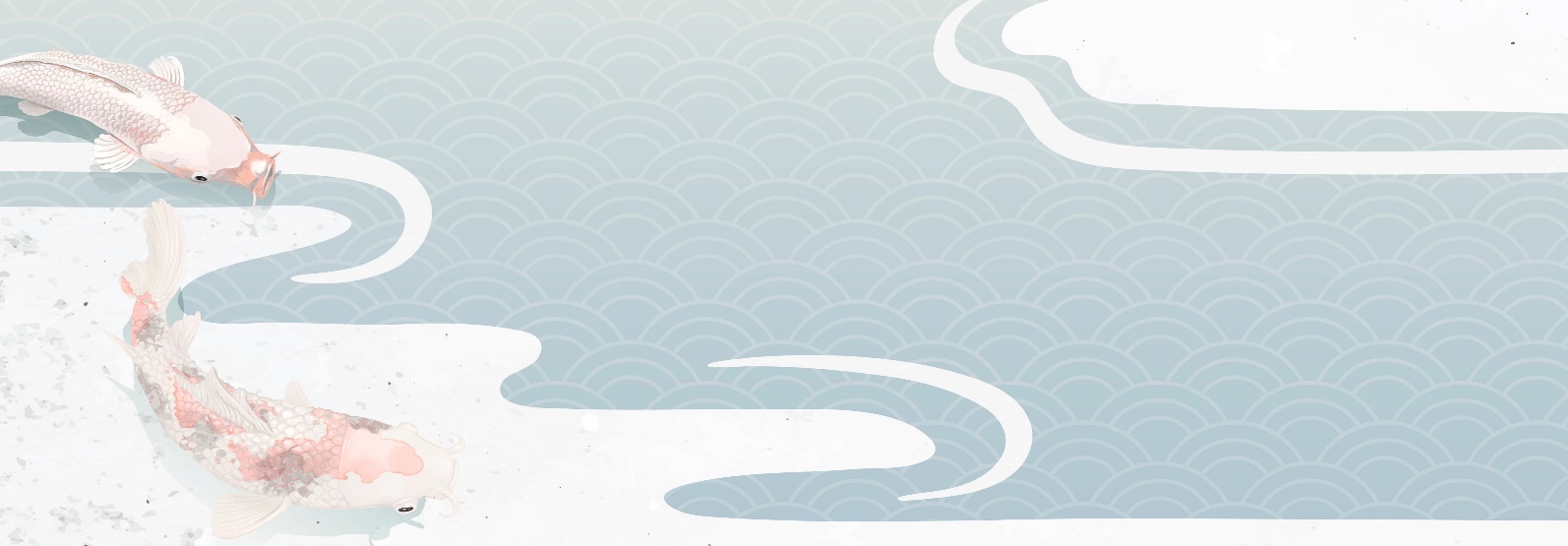 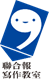              【中文閱讀寫作課程】                 師資招募說明會聯合報教育事業部  主辦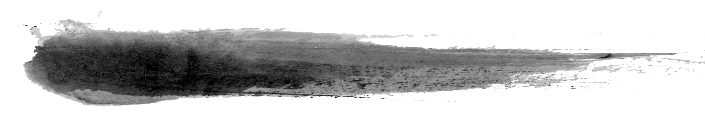 團隊精神      聯合報為國內主流媒體，期許以正確訊息導正社會視聽；在中文寫作             課程更引入多媒體、科技創新的教學內容，以拓展學習者的國際觀。             多年來對於教育議題不遺餘力，除了設置官網「聯合學苑」，創辦             「好讀周報」，深刻累積教育資源，以因應國內寫作教學之需求。目前             已扎根於國高中、小學開設中文課程，希望能邀請喜歡閱讀、寫作、             文字流暢、滿懷教學熱忱的你，一起加入舞文弄墨的行列中。  報名資格	             1.中國文學系暨研究所或教育學系之相關科系畢業生。             2.有意從事中文寫作教育或相關科系「大四」以上學生。             3.擁有同等學力之校友(歡迎推薦並介紹校友參加！)  說明會資訊	               1.舉辦日期：2021/10/22(五)             2.舉辦時間：12:15~13:15                         15:30~16:30  (參加場次請二擇一)             3.報名截止日：2021/10/15(五)             4.報名網址及QRcode：https://reurl.cc/Q6pM5b               (報名後，將寄視訊說明會網址至您的信箱中)  諮詢信箱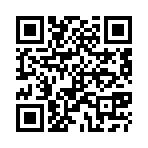                信箱地址與QRcode：chihchieh.chiu@udngroup.com.tw             若有任何問題，歡迎聯絡！邱智杰◇◆◇◆◇◆◇◆◇◆◇◆◇◆◇◆◇◆◇◆◇◆◇◆◇◆◇◆◇◆◇◆◇◆◇◆◇◆◇◆◇◆◇◆◇◆◇◆◇◆◇◆◇◆◇◆◇◆◇◆◇◆活動如因不可抗因素無法舉行時，本單位隨時保留修正、暫停或終止本活動之權利，並保有相關活動最終解釋權及活動更改之權利。